The Sullivan Trail A’s News“Coming together is a beginning; keeping together is progress; working together is success.”
- Henry Ford                                                         http://www.sullivantrailas.com        1903	             1927–1931                                                           June 2015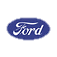 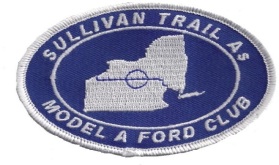 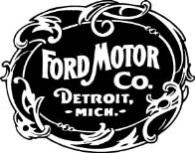 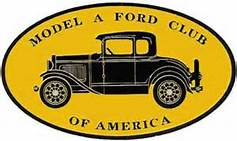 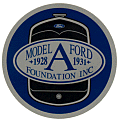 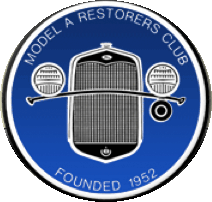                         2008                                                               4,849,340 Produced                                              Volume 8 Issue 6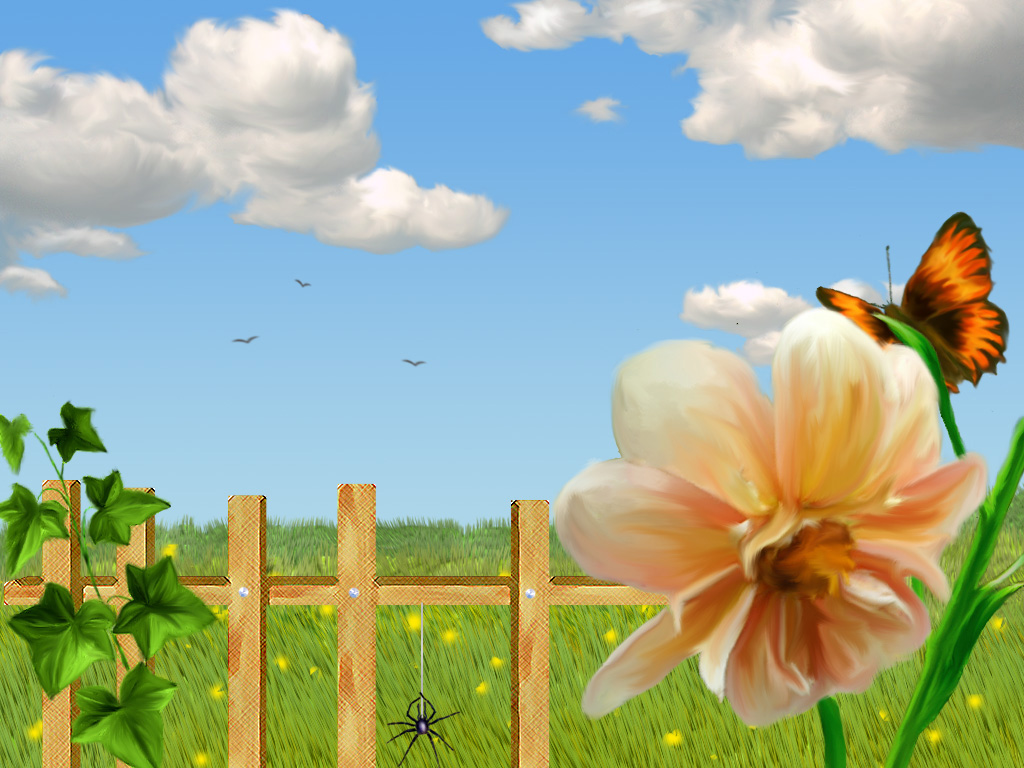 FROM THE PRESIDENT’S GARAGE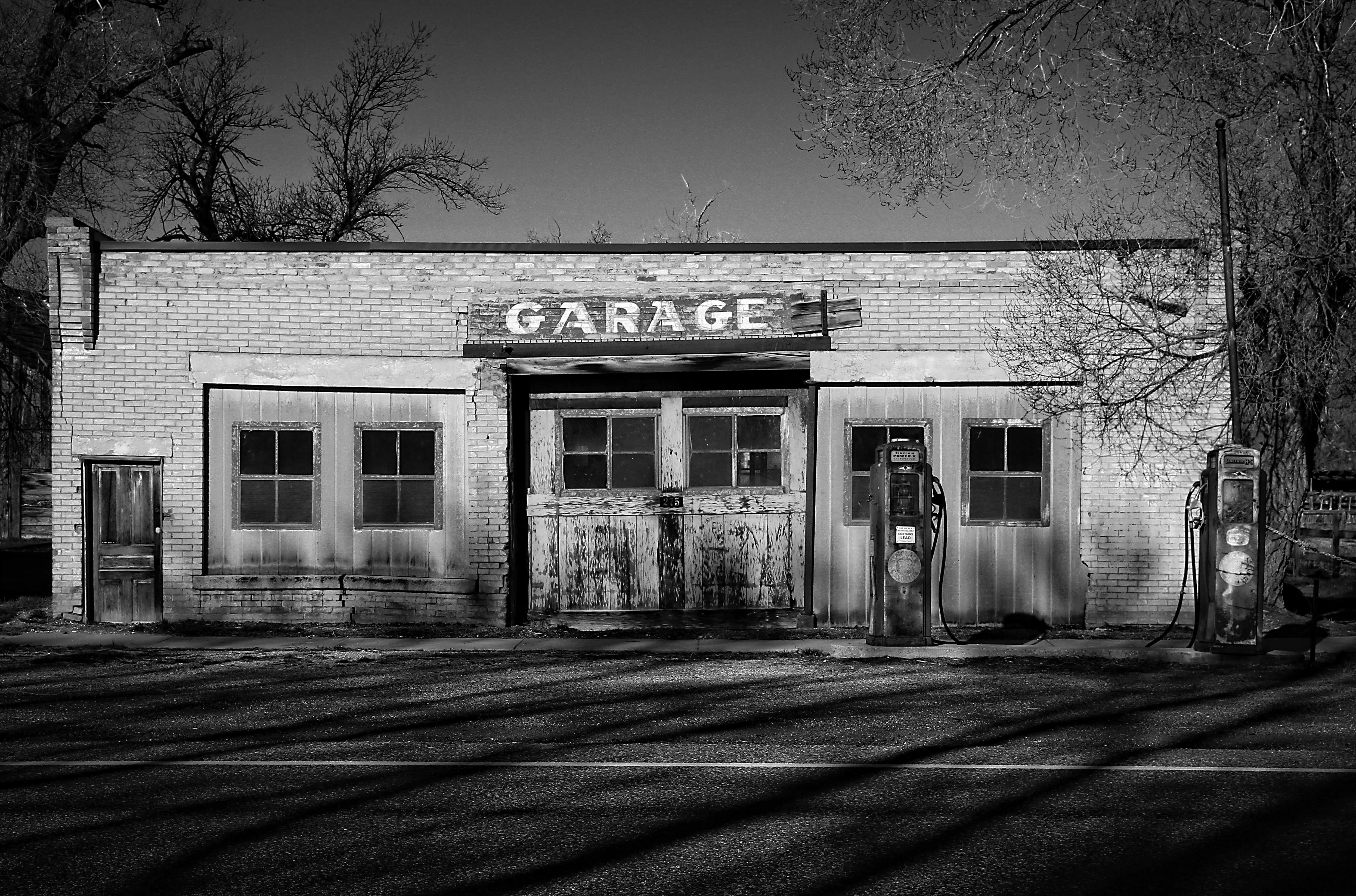 The MAFCA 2015 Lobsters and Lighthouses National Tour is memorable history as is our meeting schedule for 2014 – 2015. No meetings until September.Julie and I, Don Bushart, Sam and Mary Ann LaLomia, and Doug and Bea Archer all enjoyed the Maine Tour. It came and went very quickly. Fortunately none of us experienced any mechanical trouble with our Model A’s that might have dampened our enjoyment of the Tour. I’ll have a DVD or slide show edited and ready for viewing for one of our meetings in the fall. Great fun we had! Mark Harth mentioned at the recent picnic that MARC plans a National Tour for the Hudson Valley next year. Let’s plan to go! I looked over MARC’s web site but could not find any information about the Tour, not even a projected date, but we’ll surely see detail at some point so we’ll be discussing the Tour in the future.Regarding the June picnic .. Bill Haag sent me this note: “… whoever brought the pasta salad to the picnic forgot to take it home with them. Also there were two serving spoons with it. I have the spoons and whoever they belong to let me know and will get them back to them.”Enjoy your summer and everything that warm weather and Model A drives bring. Please be safe and healthy, see you in September or somewhere along the car show road ….All for now, Jim         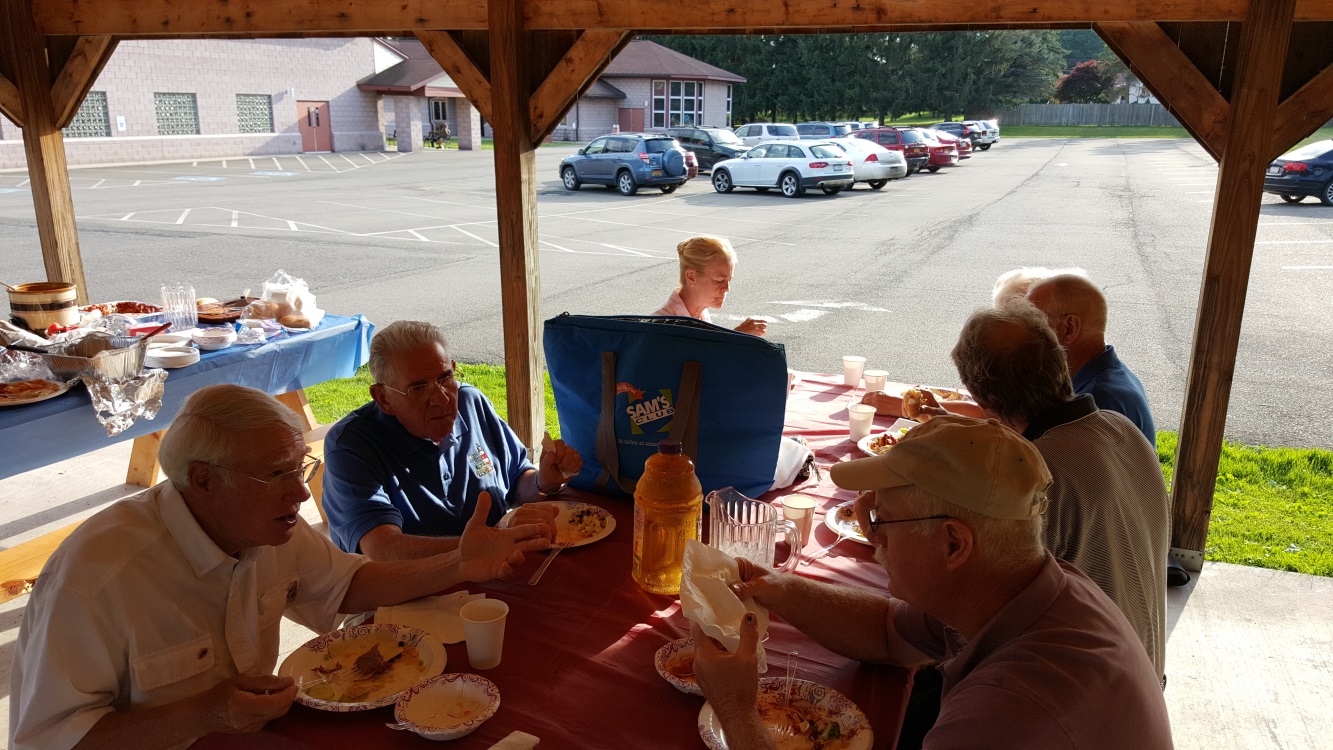 We gathered, we ate, we laughed, we enjoyed!June 16 Picnic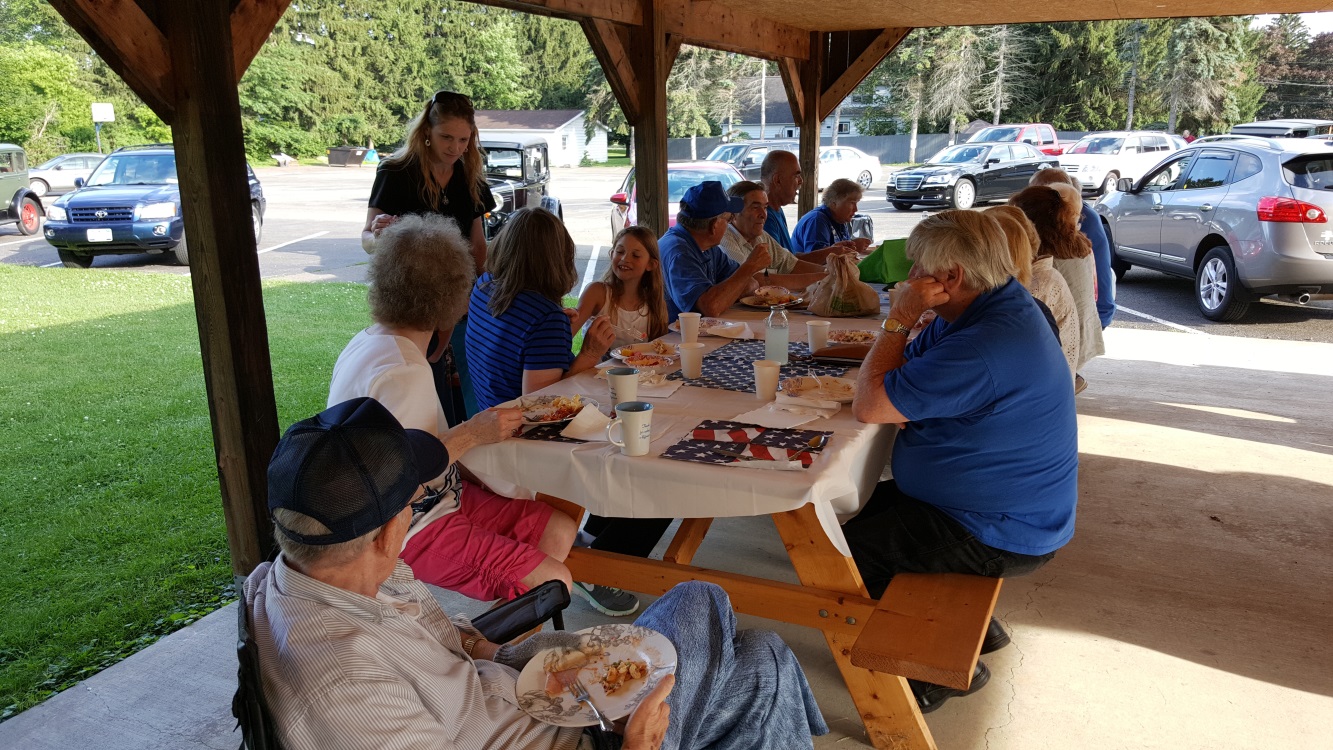 A Few Photos of the Lobsters and Lighthouses Tour (no order!)Sullivan Trail A’s gang in Cape Porpoise, ME 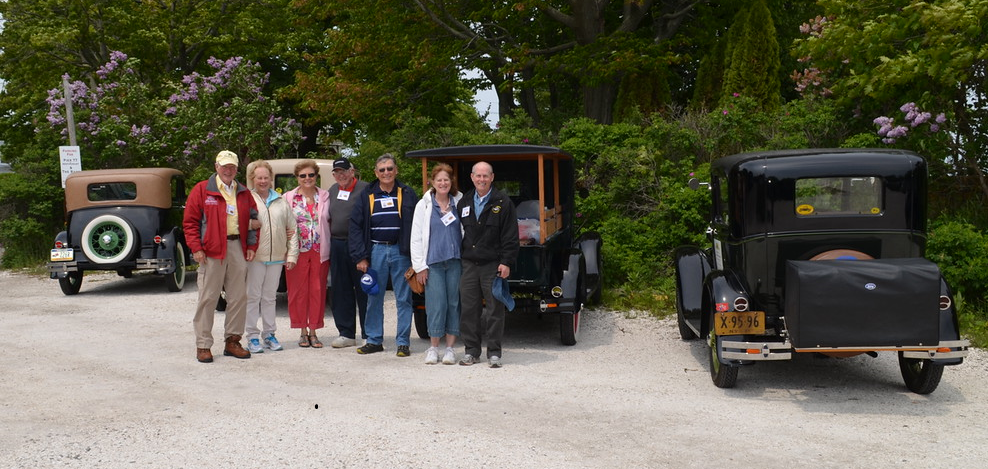 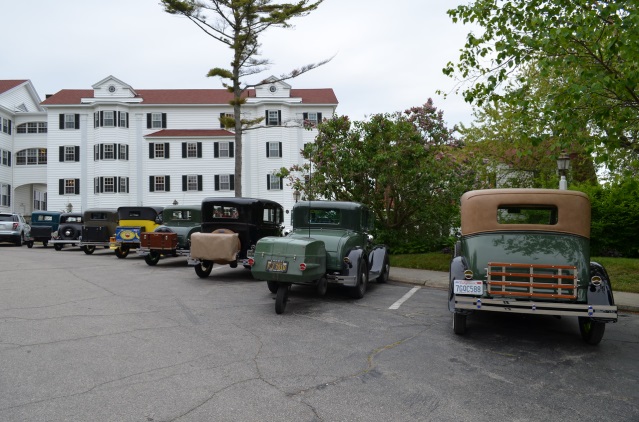 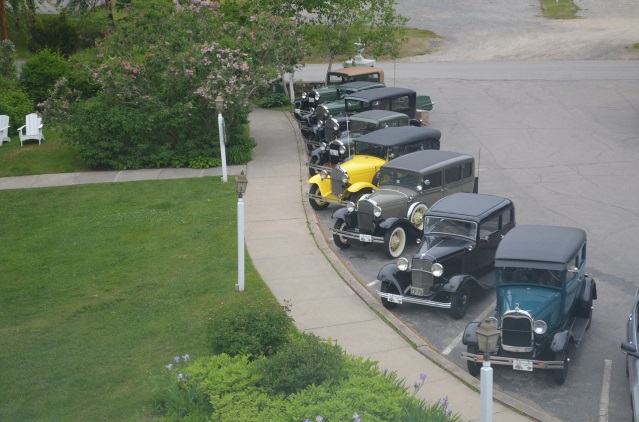 Colony Hotel, Kennebunkport, ME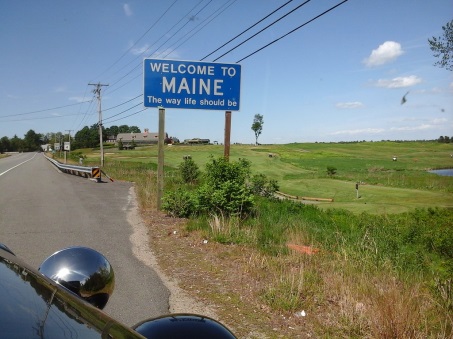 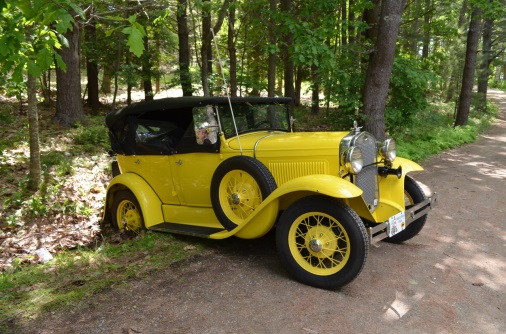 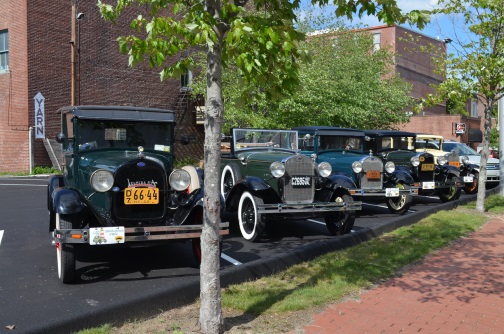 Miscellaneous 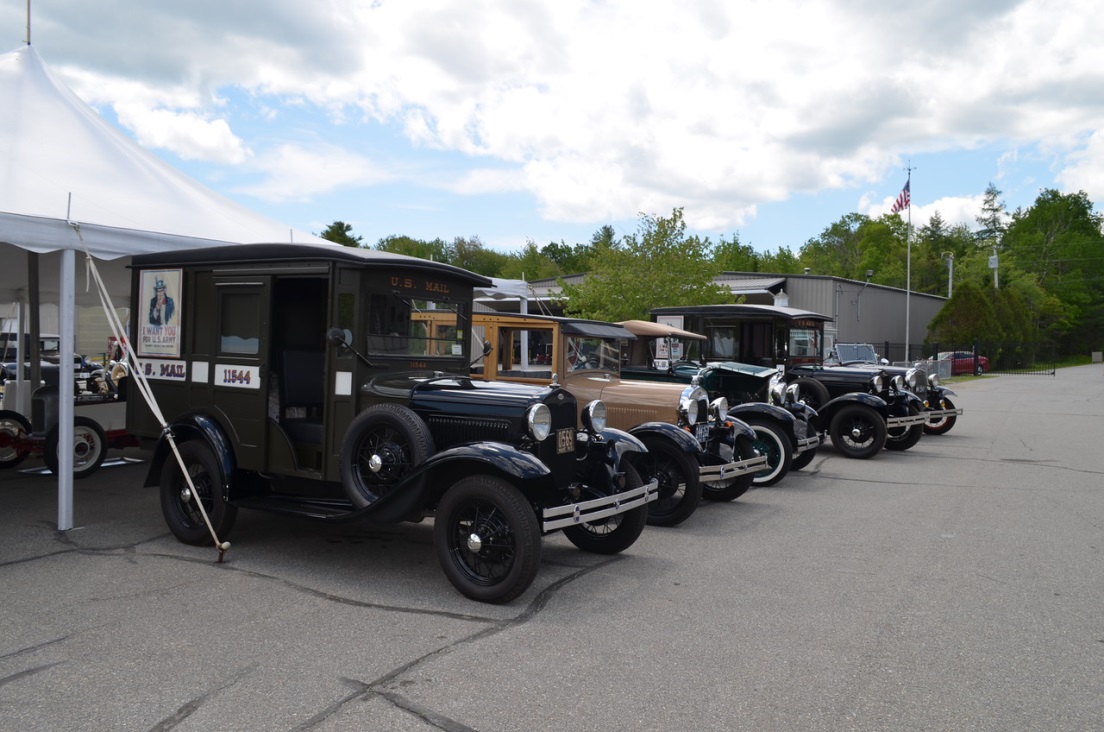 Owl’s Head Transportation Museum (see video link after photos)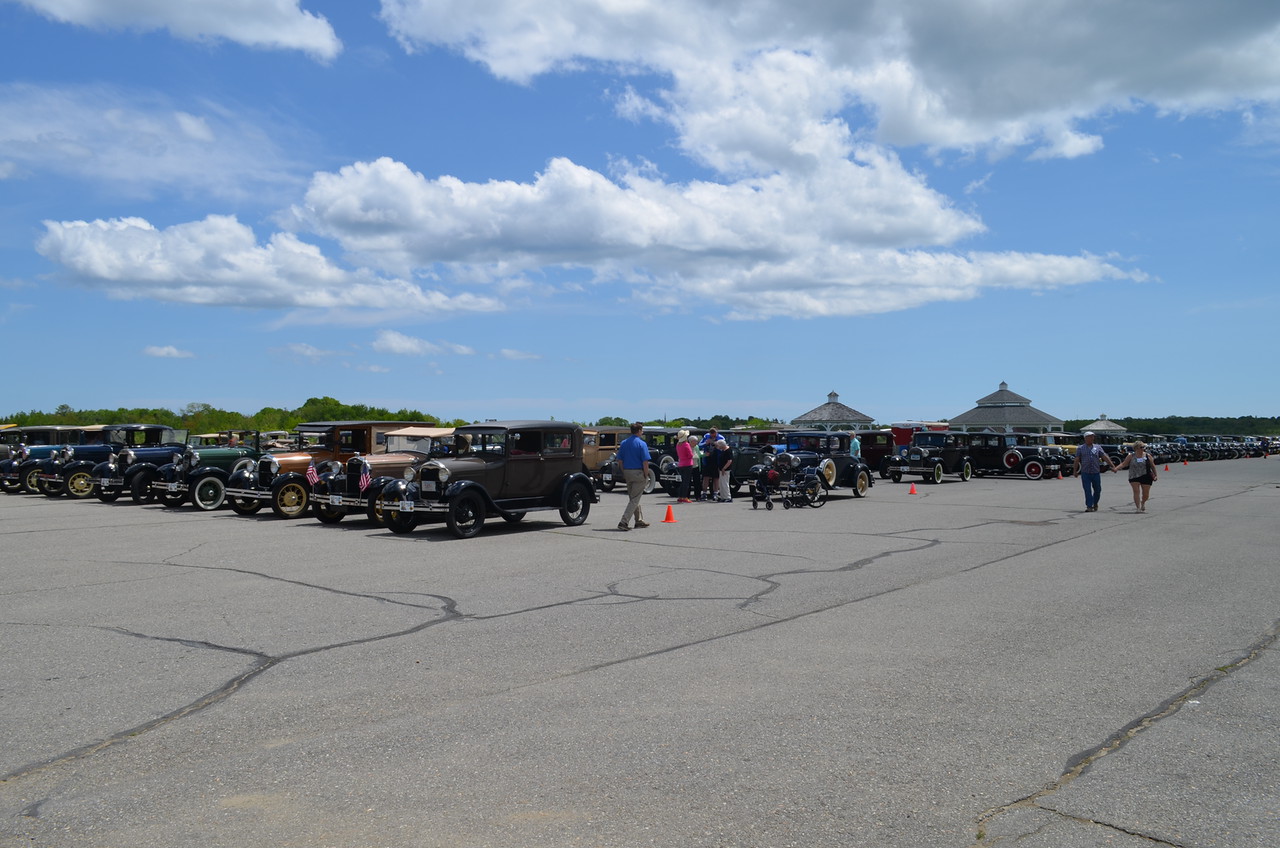 Owl’s Head Transportation Museum – 150 Model A’s? 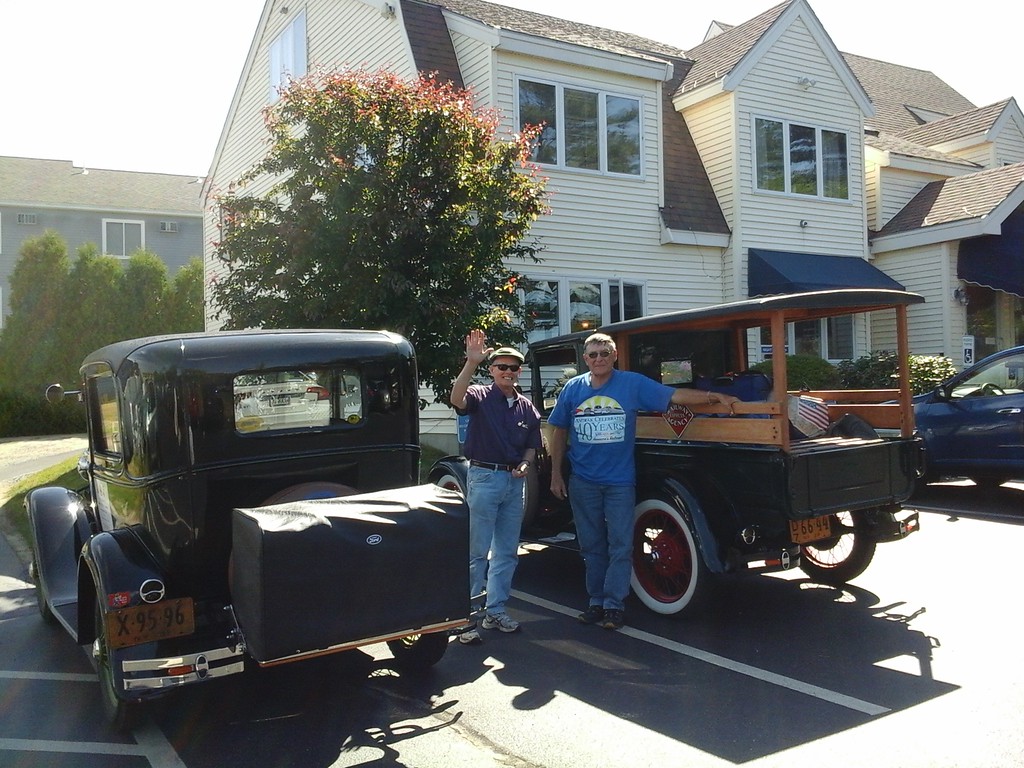 Jim and Don with Julie behind the lens, Wells, ME, first overnight in ME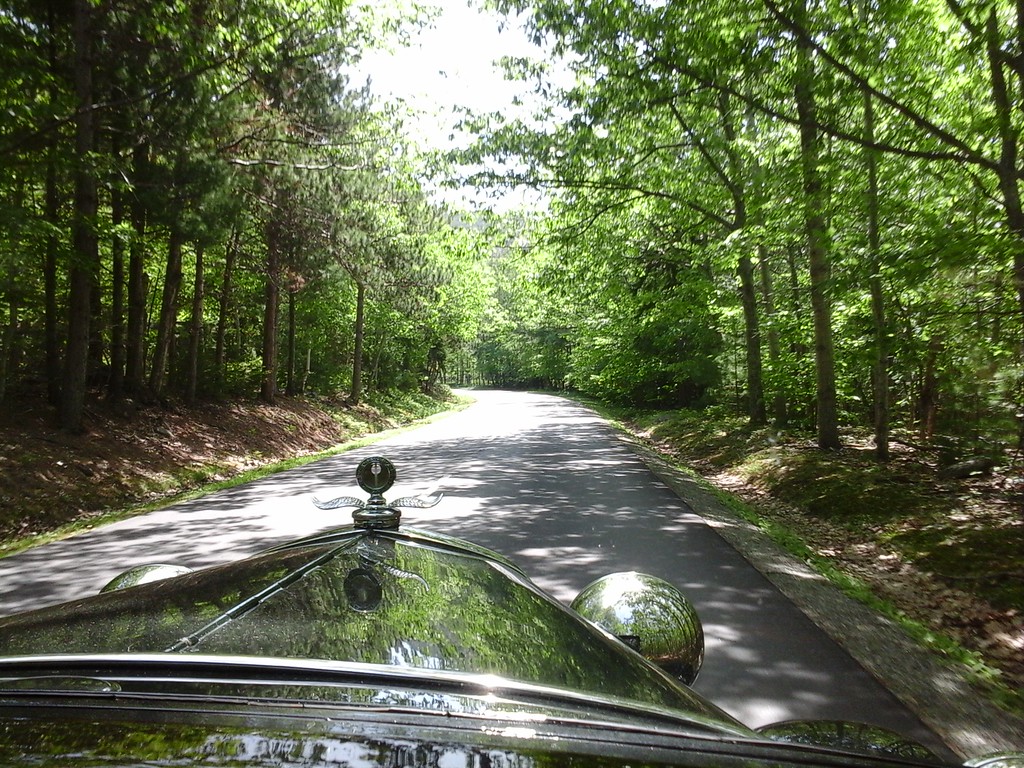 Henrietta with Jim & Julie ascending Cadillac Mountain             Portland, ME .. Model A’s parked                                             Lunch Break 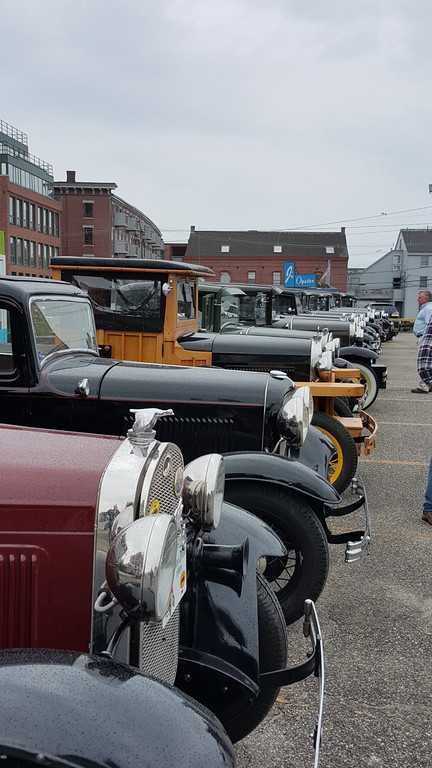 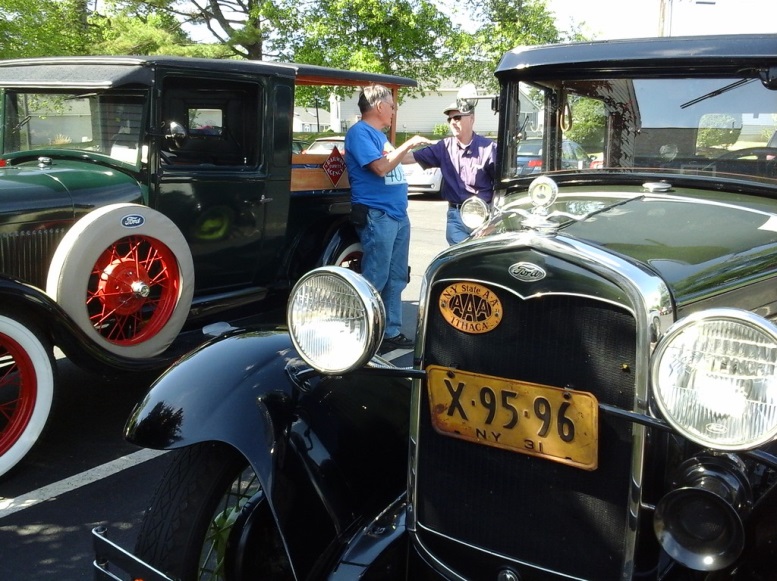 for Trolley and Boat Tours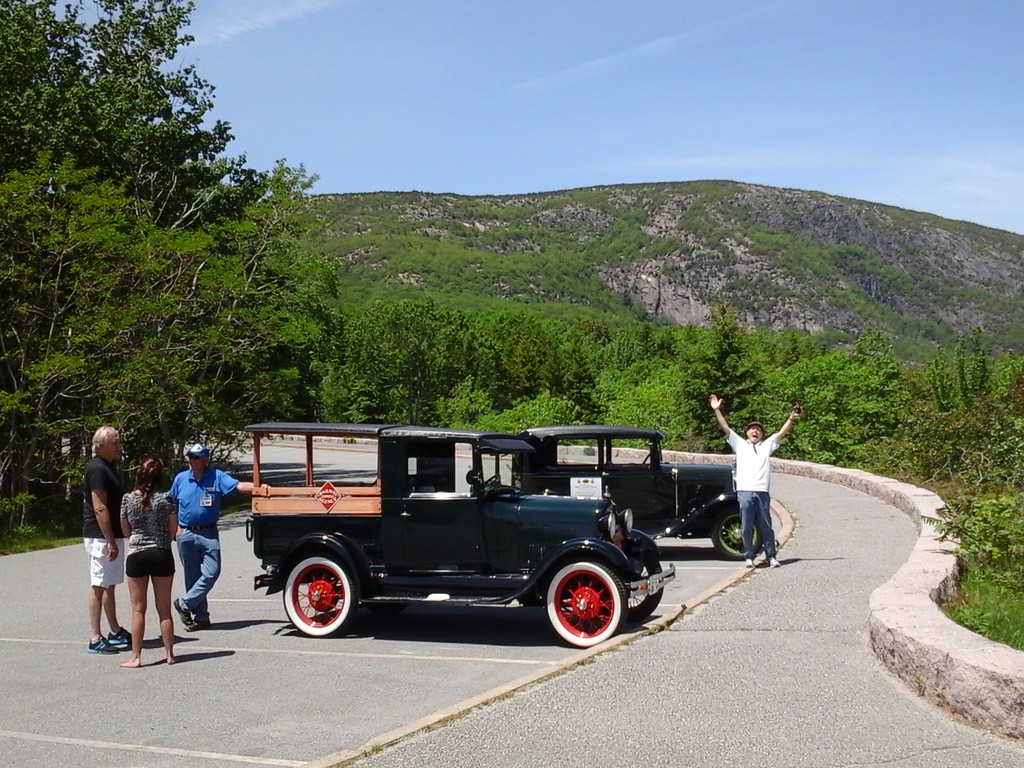 Cadillac Mountain pullover, Don chatting and Jim being silly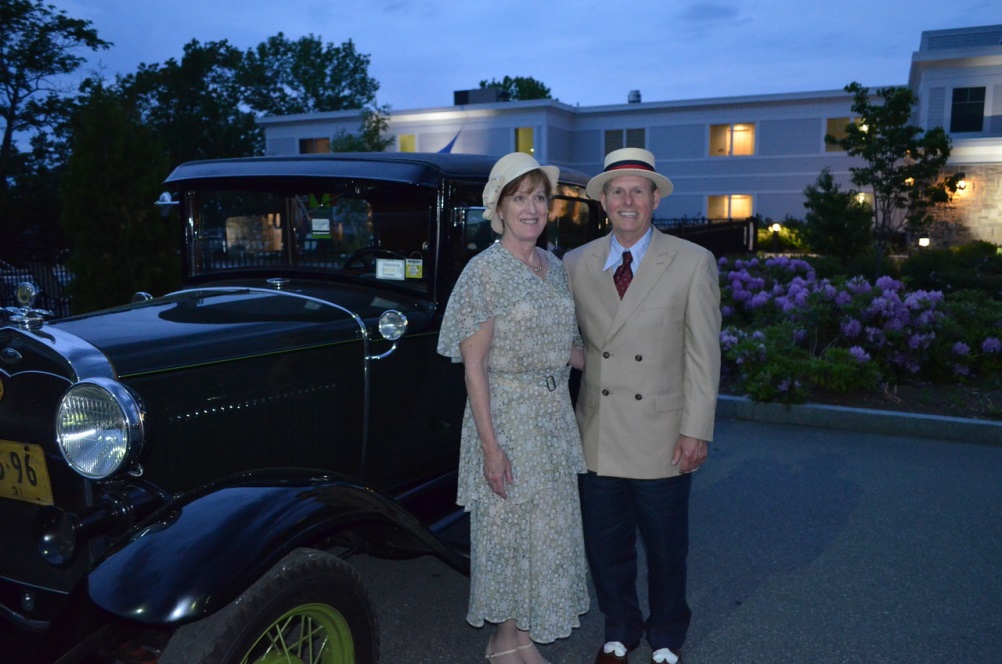 Jim and Julie after the Farewell Dinner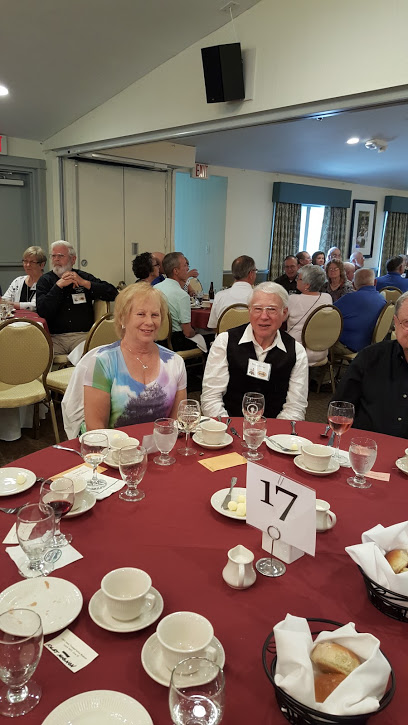 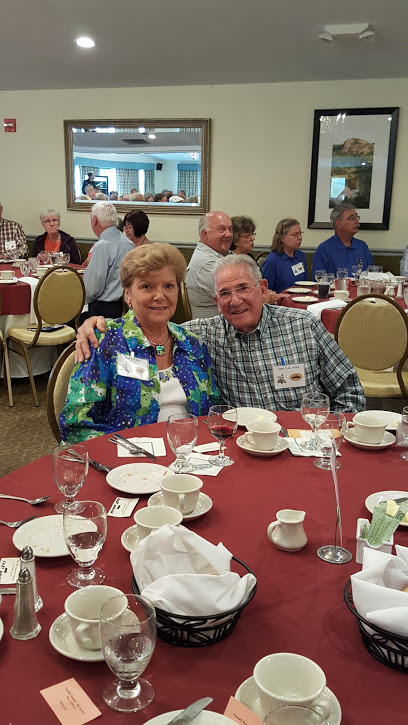 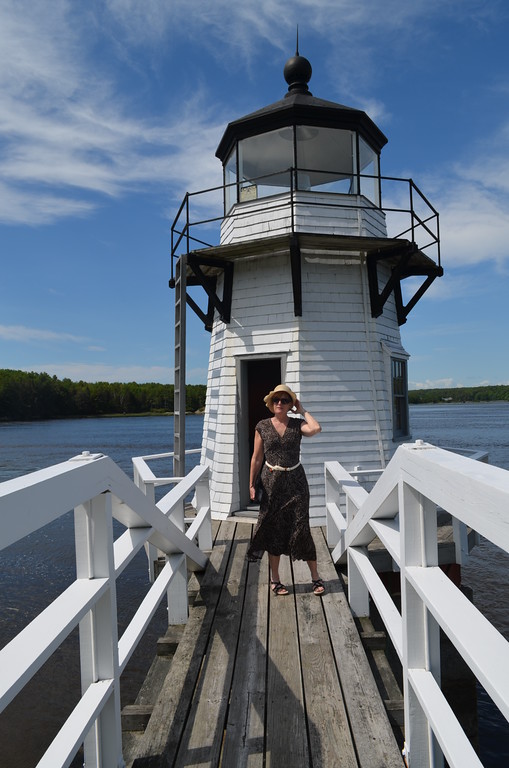 Julie at the Doubling Point LighthouseView from Cadillac Mountain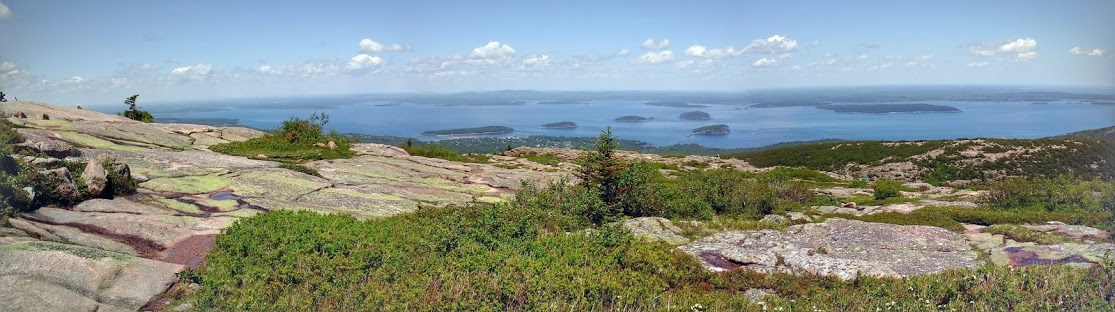 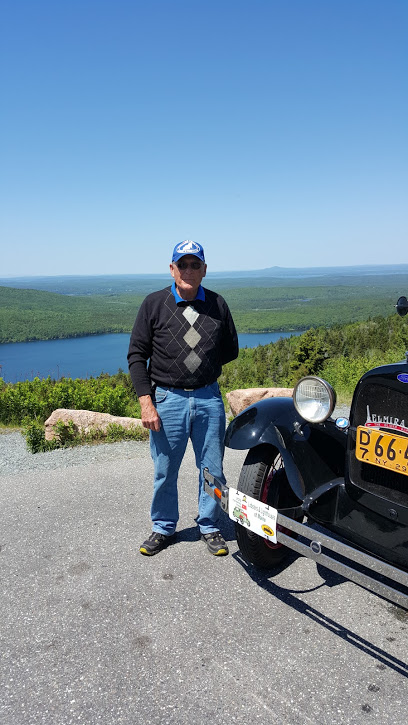 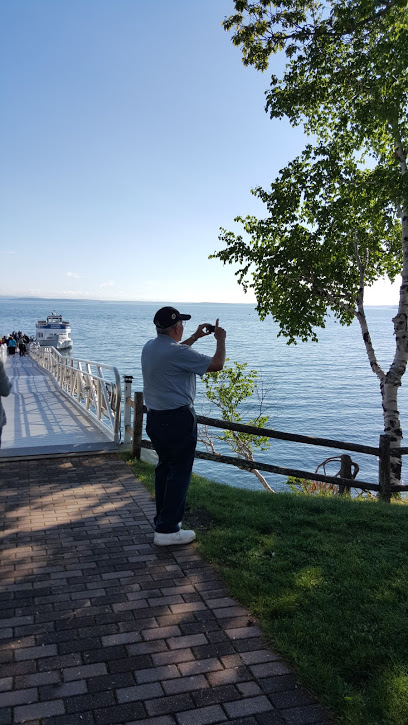     Don - Cadillac Mountain                                   Sam snapping photos... Atlantic Oceanside Inn                                                                                                              Bar Harbor                              Miscellaneous                      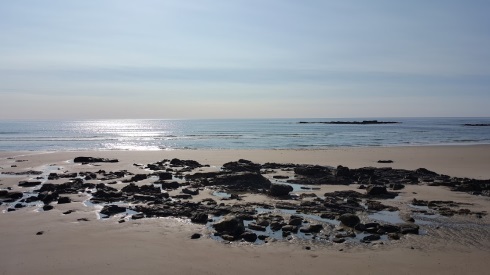 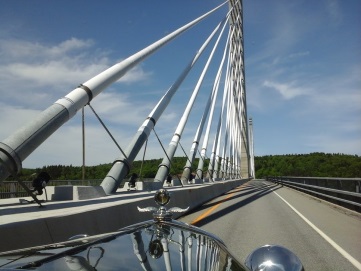 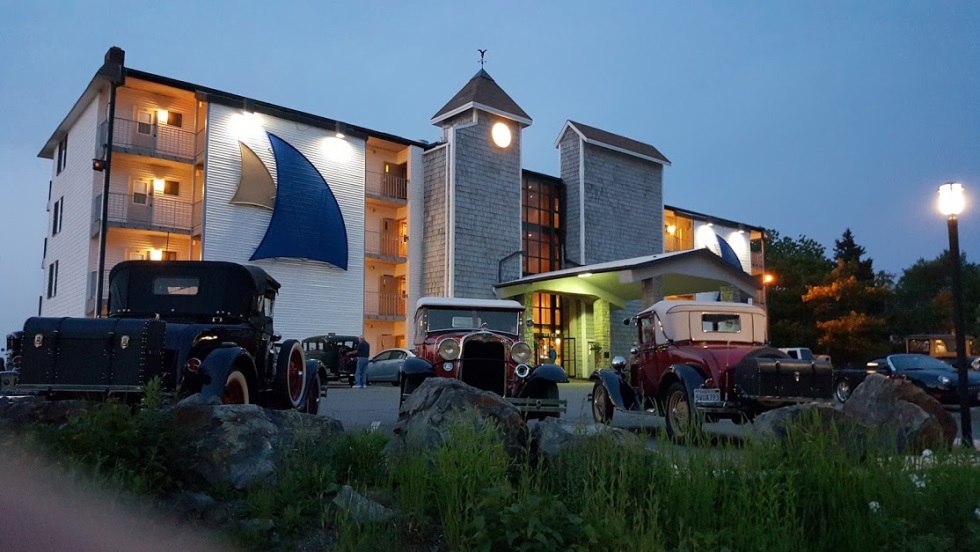 Atlantic Oceanside Inn Main Building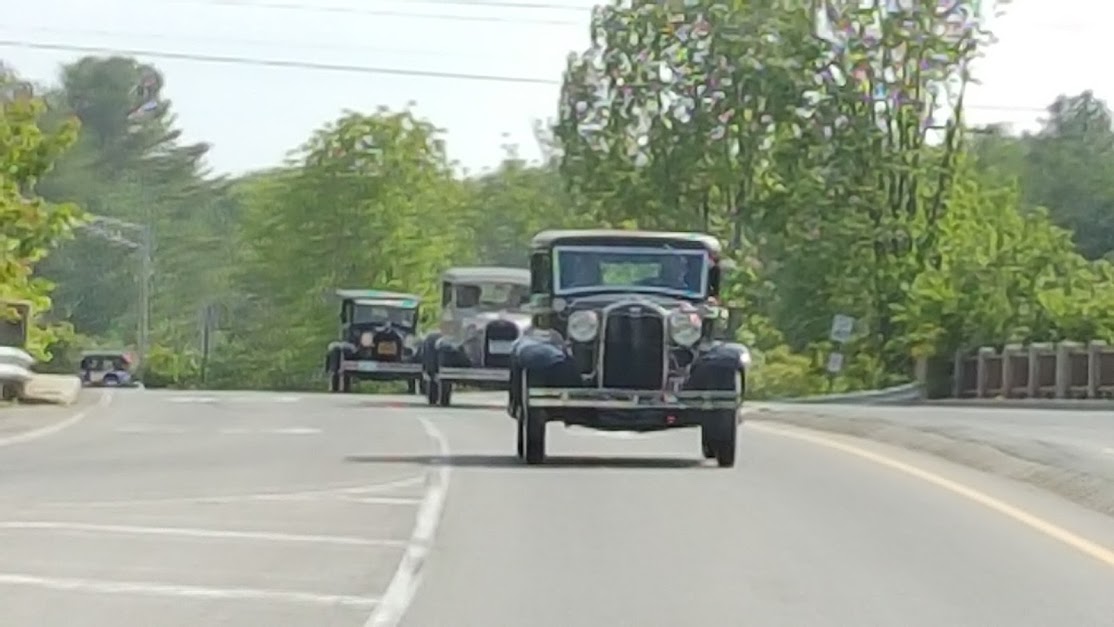 Archers, LaLomias, Don (and anonymous “A” in pursuit!) following Jim and Julie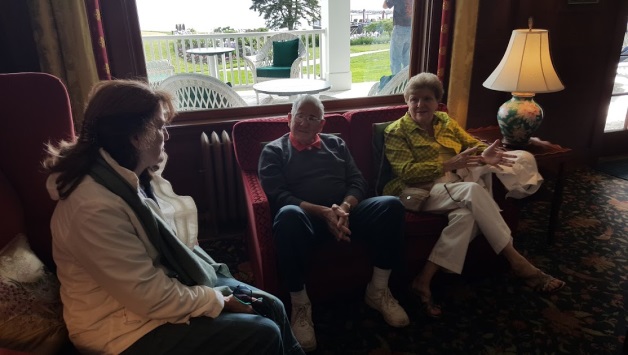 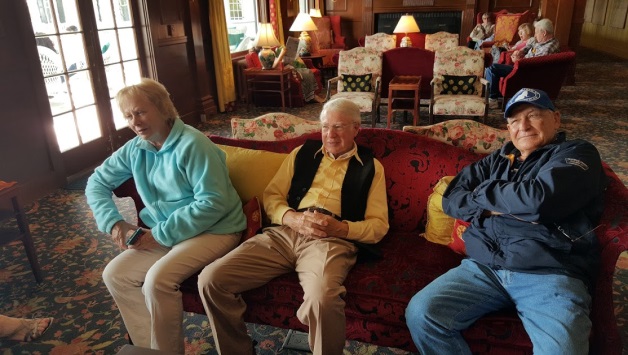 Sullivan Trail gang relaxing in the Colony Hotel lobby, Kennebunkport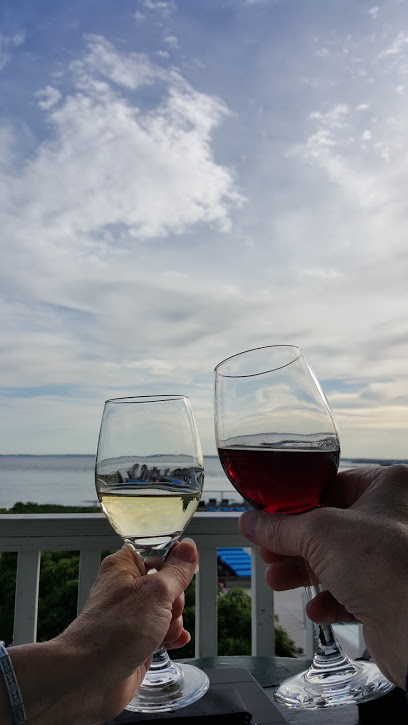 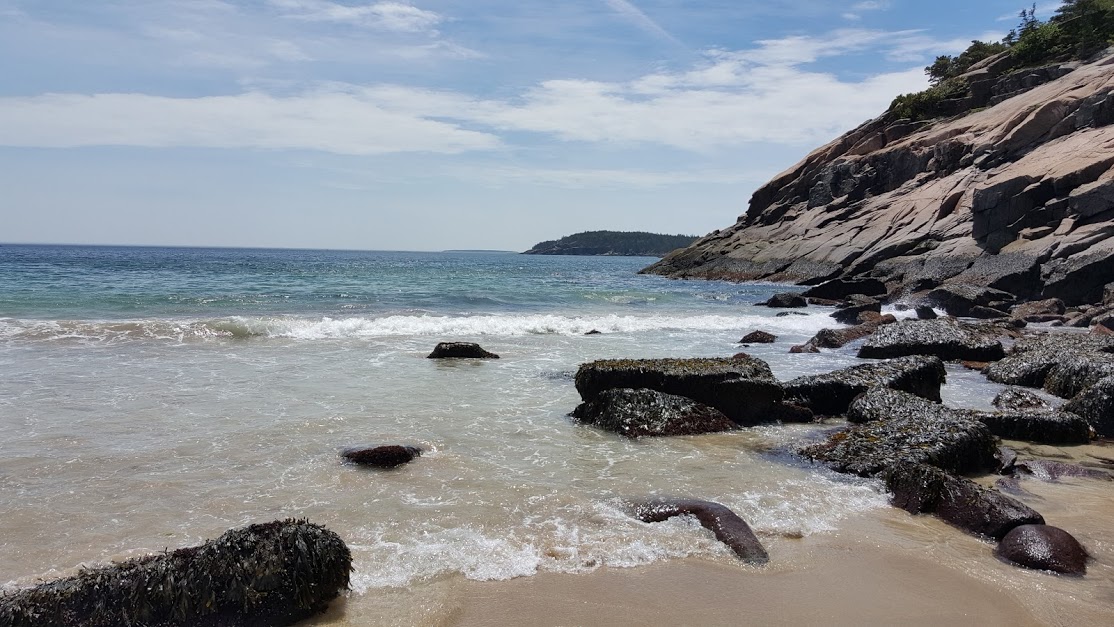 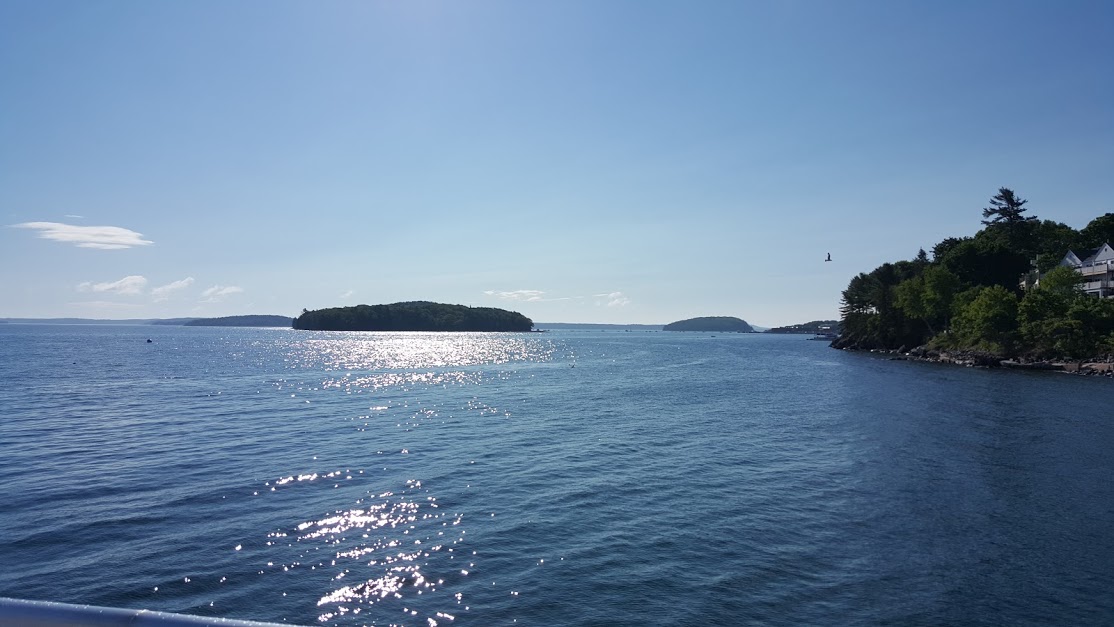 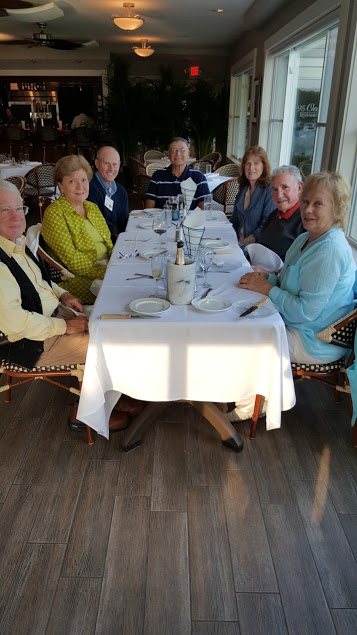 Sullivan Trail gang enjoying dinner at the Nonantum Hotel in Kennebunkport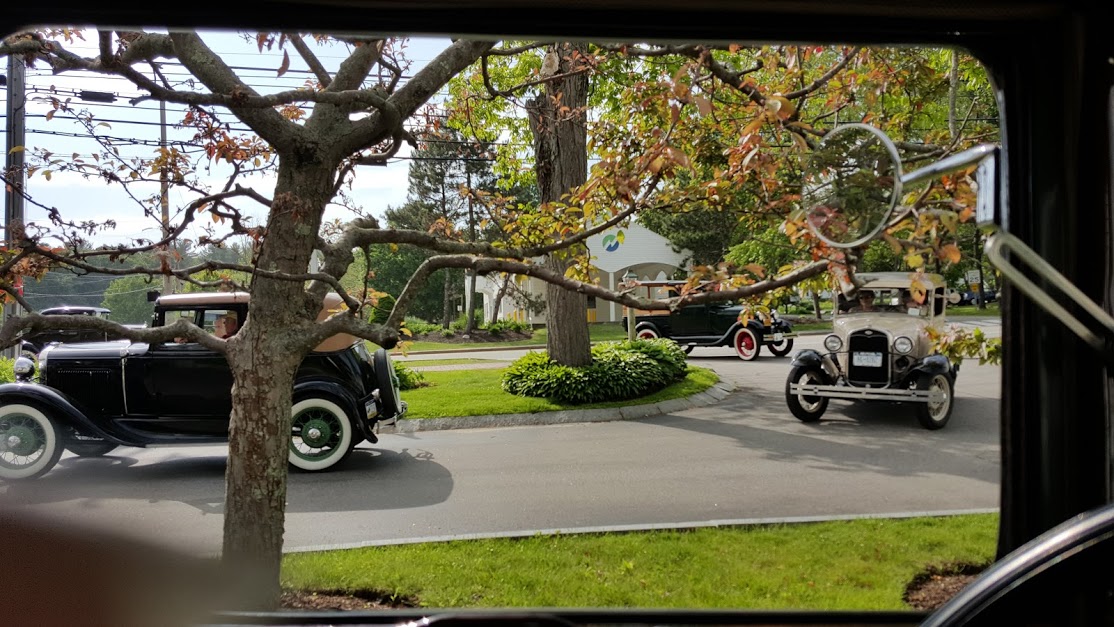 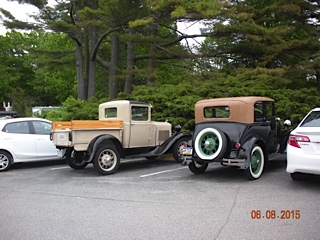 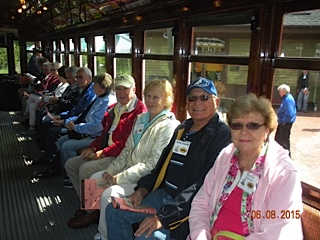 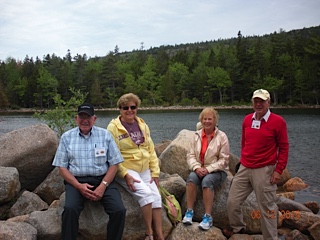 LaLomia’s & Archer’s wheels                          Seashore Trolley Museum                      The gang at Jordon Pond(?)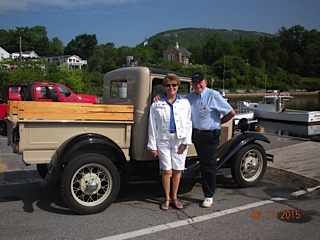 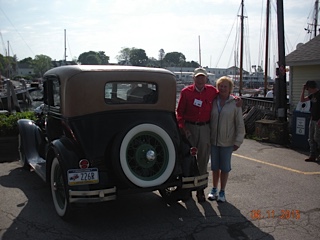                      Guess!                                                                                                          Guess!Good bye Maine!!!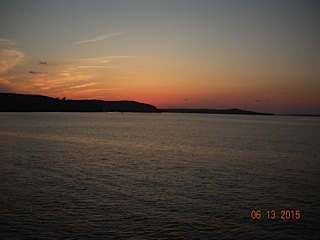 Video LinksVideo link: Jim and Julie driving into the parking area of the Owl’s Head Transportation Museum’s parking lot and greeting all the other Model A’s:                 https://goo.gl/photos/9asgvHbzSaSi54ns9Video link: Henrietta motoring through Vermont to Maine, Don pushing from behind: https://goo.gl/photos/o7VimNSPRkMyNQmH9Video link: Henrietta descending Cadillac Mountain (note biker’s hand signal): https://goo.gl/photos/MgBURrMw1KwzUmVXAVideo link: Sullivan Trail gang after lunch in Cape Porpoise headed back to Kennebunkport: https://goo.gl/photos/ANUGHggVnVaaNAga9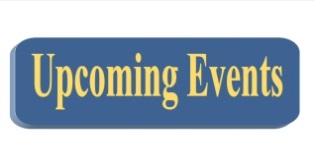 2015June 27th	Big Flats, NY Community Days  Line up 3:30PM at Big Flats Elementary SchoolJune 27th. 	Mansfield, PA  Beiter's Home Center Parking Lot Tyoga County Motor Club 21st. Annual Car 				Show  9am - 4PM  Reg. $10  Contact Duane Anderson  570-638-3176 or Lewie Covert 570-724-1329July 4th.		Van Etten, NY   Car Show McDuffy Hollow Road,( County Road 48) off St Rt. 224        July 3rd.-5th.  	Millport, NY  State Route 14  22st. Annual Benefit for the Arctic League, Seneca Santa and diabetes 			featuring Antique Tractors, Engines,  Antique Cars & Flea Market  Frank Johnson  607- 535-2261                             July 8th.	 	Waverly, NY  Annual Car Show at the E. Waverly Park  4PM – 8PM Contact Katie  607-565- 3570   		Rain date July  15th. Dash Plaques first 110 cars    Fire House. 10AM –   3PM July 11th.	Geneva, NY  White Springs Winery 4200 Rt 14   Show limited to 50 vehicles--Must be 25 years or older 		Fee $10  11AM - 4PM  315-781-9463  www.whitespringswinery.com July 12th.	Muncy, PA International Motor Truck Gathering  10AM - 5PM   96 Industrial Park Rd.  		More info Lenny & Lanni Ohnmeiss 570-435-0647 E-Mail IHMUNCY@yahoo.comJuly 12th.        	Arkport, NY   Chemung Valley Region AACA  59th Annual  Antique Car Show    Arkport Athletic Field 			Contact  Randy Guild   607-295-7327July 12th.   	Owego, NY    42nd. Annual Cars in the Park, Hickories Park  www.triplecitiesstreetrods.com  8 AM – 4PMJuly 17 -19 	Horseheads, NY  Chemung Valley Old Timers 36th.  Antique Tractor and Flea Market Chemung County 			Fairgrounds www.chemungvalleyoldtimers.com   July 18th.	Horseheads, NY American Legion 72 Old Ithaca Road Car Show  9AM - 3PM  Fee $8 		Contact Andy Dominick  607-398-6012 Rain Date July 19, 2015July 17-19  	Syracuse, NY Syracuse Nationals at the Fairgrounds  www.rightcoastcars.com/syracuse-National.phpJuly 24-26	Watkins Glen Glenora Wine Cellar Vintage car raceJuly 25th.		Hector, NY  Auto Show at the Fairgrounds  Reg. 9AM – Noon  Contact K. Hillard  607-546-4941July 26th.		Nichols, NY Bedrock Car Show 11 Annual Show Car  Reg. $10  9AM – 4PM  		Flea Market   $10 per 15’ x 15’ space   South of Nichols at the State Line NY RT 282/ PA RT 187     				www.windham19fire.com   Doug Soden  570-247-2512 Flea market   $10 per 15’ x 15’ space   July 31-Aug 2	Macungie 52nd. Annual AACA meet  610-967-2317      www.awkscht.com/ Aug. 1st. 	Port Byron, NY  10th. Annual Car Show  Pre Reg. $8  Vendor Table $10  David Ware 315-406-1163  		Cayuga Country Cruiser  Benefit Fire DepartmentAug. 5 -8th.	Canandaigua 55th. Pageant of Steam off Rt 20 Antique Tractor show and Large Flea market  					             www.pageantofsteam.org Aug 99th  		Auburn NY  AACA  History on Wheels   Downtown Auburn  9 AM to 4PM Contact Jim 315-253-4357 Aug. 6-9th. 	Cortland,NY Brockway Truck Show  16th. Annual www.brockwaytrucks.orgAug. 9th  	 	Interlaken, NY  	28th  Car Show  8AM – 3PM  Cash drawings  mbarkee@fltg.net Aug. 16th.  .	Marion NY Wayne Drumlin Region 36th annual Car Show  E-Mail dndbed@gmail.com  Aug. 16th. 	Owego, NY  Hickories Park Tioga Region AACA  30th Annual Car Show and Flea Market  9AM – 4PM		Bob  607-761-0897  www.tiogaregion.comAug.  23rd.        	Elmira, NY  Brand Park  17th Annual  hours 12 to 4    607-734-9547Aug. 22nd   	Spencer, NY  Keturi Park 30th Annual parade and car show. FREE Parade 10Am  Car Show 9-2			Contact Doug at 607-589-6512 Sept. 6th. 	Moravia NY Fillmore State Park 39th.   Annual Car Show & Flea Market  PRE-REG SUGGESTED 			gary@chronicleguidance.comSept. 11th.  	Watkins Glen Down on the main drag  US Vintage Grand Prix  They will run the old race track   	 Sept. 13th. 	Wampsville NY 55th.t Annual Car Show Mohican Model A Club.  Large Flea Market www.mohicanmodela.orgSept. 20th. 	 Warren Center, PA CAR SHOW    Cruise-In 11AM till ??   9 th Annual  Jeff Treadwell  tread40@yahoo.com - September 19, 2015 -- Worldwide International Model A Day 2015 Hosts: MAFCA/MARC -Sept. 19-20	Troy, PA Heritage Festival  18 th. Annual      www.paheritagefestival.orgSept. 19st.   	Nichols, NY   5th Annual Car Show in Tioga Downs 9AM-4PM    Reg. $15    shoffman@tiogadowns.comSept. 26th.   	Cayuta NY  GLASS SHOP north of Alpine Junction on St Rt 13.  10-3  Registration $5  Benefit of Boy Scout Troop 50 Bring canned goods for food pantry and returnable bottles and cans for Scout  Troop #50Sept. 27tth.     	Painted Post, NY  GST BOCES Coopers Plains Campus  8th Annual Car Show  10-3 Rain or ShineReg. $7 by Sept. 21st..  Phone 607-654-2227    E-Mail  jdekoeyer@gstboces.org Oct 2 – 4 	FALL CARLISLEOct 7-10	               FALL HERSHEY- Thanks to Ginny Bruckner and the Twin Tiers Vintage Car Club for this detailed summer schedule -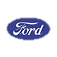 The Sullivan Trail A’s NewsDid you know … … that there are no meetings during the summer?!Technical Tip: During the summer use Rainex on your windshield, check your lug nut tightness and tire pressure regularly, change your oil and grease per Ford’s recommended schedule, keep some basic parts and tools in your “A”, carry your cell phone with you in your “A”, stay in touch with Sullivan Trail members, and grab a friend or two and head for your nearest ice cream stand in your A’s! The Sullivan Trail A’s News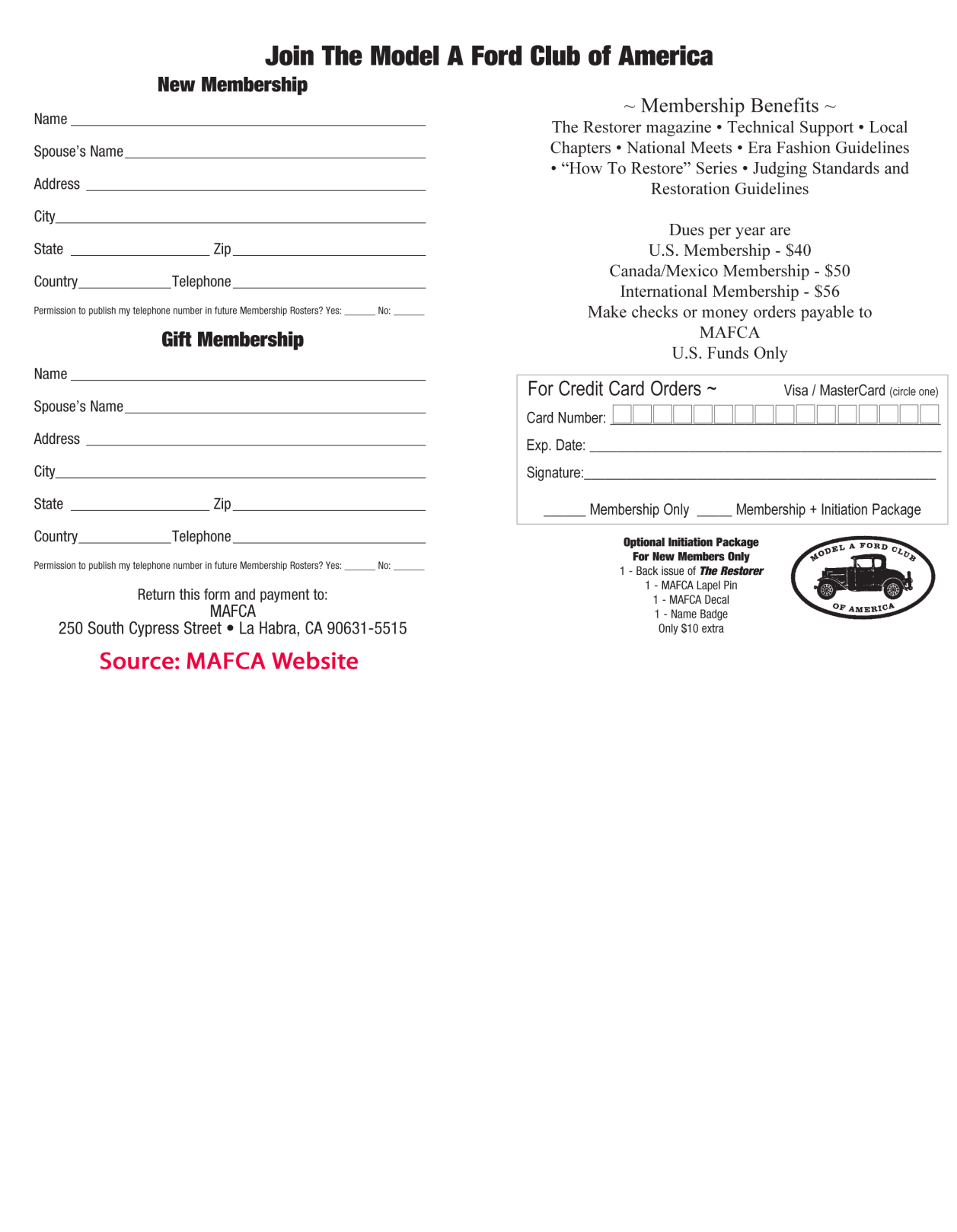 Did you know … this(?) about